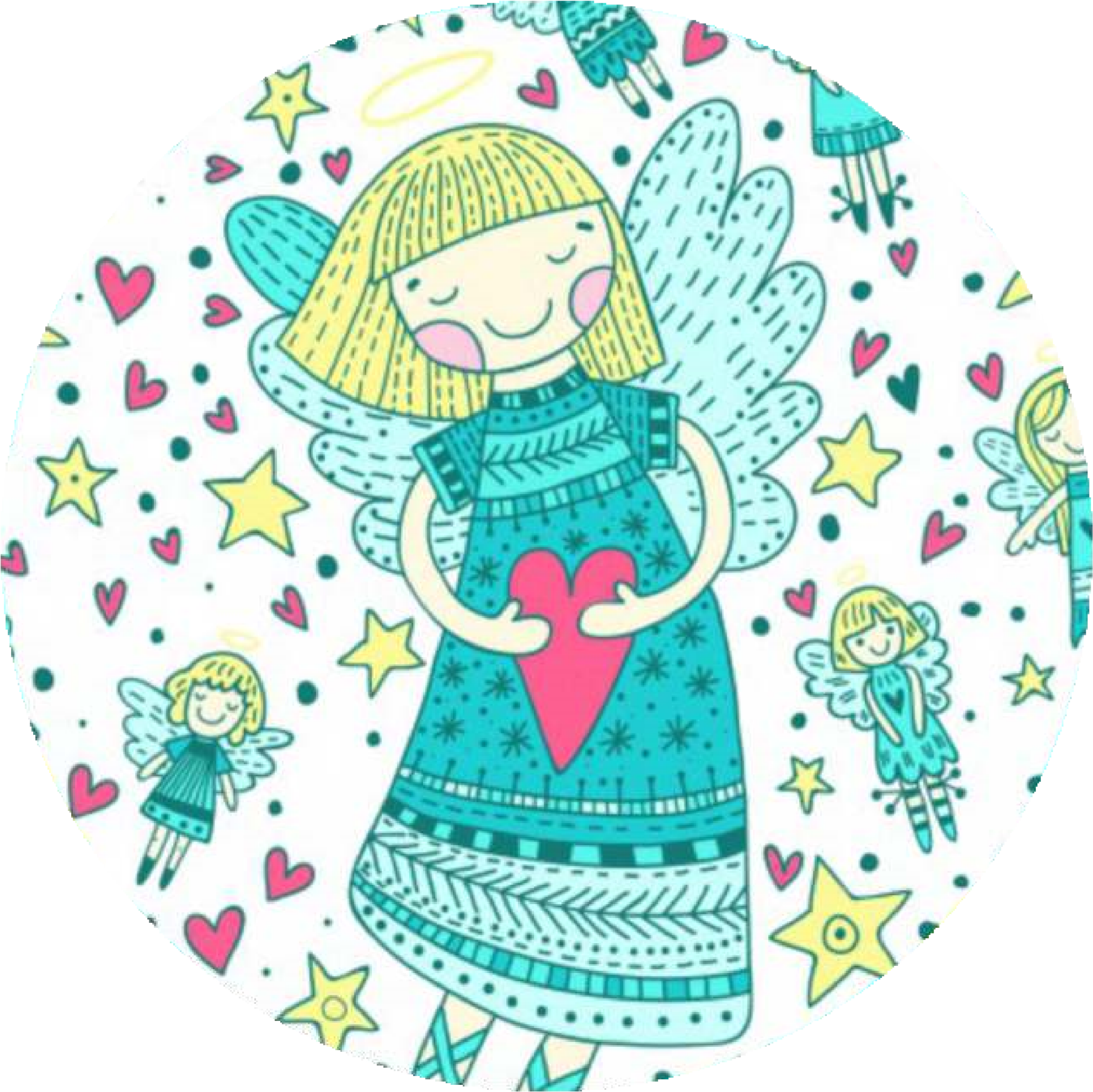 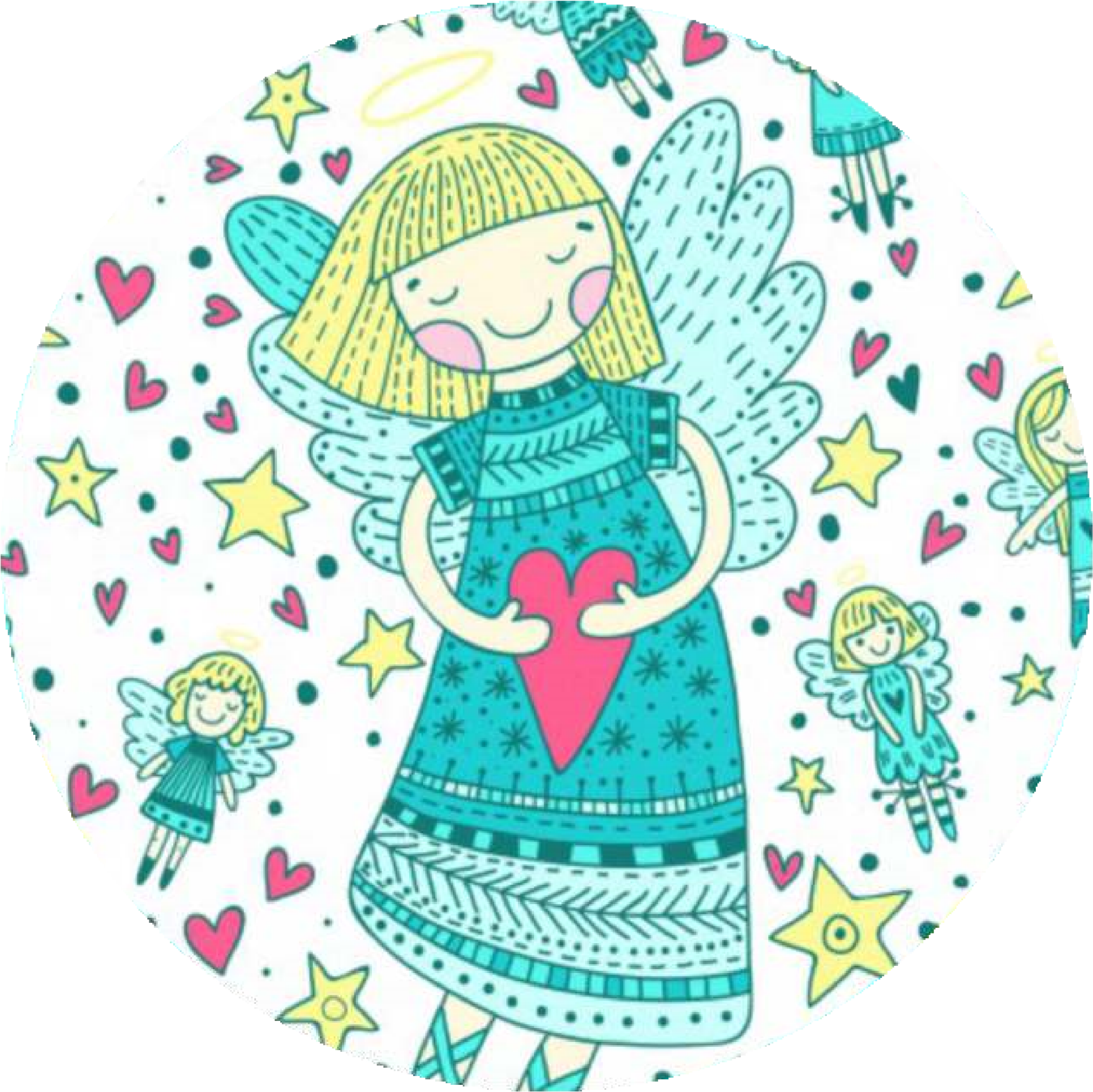 REGULAMINV Przeglądu Artystycznego „Wokół Bożego Narodzenia” Kęty 2017/18Organizator:  	    Dom Kultury w KętachTermin i miejsce:	    etap I – inscenizacje w poszczególnych placówkach  				     zgodnie z opracowanym wspólnie harmonogramem występów    			    etap II – gala finałowa przeglądu w Domu Kultury w Kętach – styczeń 2018r. Termin przyjmowania zgłoszeń:  do 08.12.2017r.Cele przeglądu:podtrzymywanie i rozwój bogatej polskiej tradycji okresu Bożego Narodzeniaprezentacja dorobku artystycznego lokalnych grup artystycznych w postaci przedstawień kolędniczych, misteriów bożonarodzeniowych, jasełek, szopek noworocznych oraz innych form teatralnych nawiązujących tematem do świąt Bożego Narodzenia;troska o kulturę słowa, rozwój wrażliwości teatralnej oraz doskonalenie warsztatu teatralnego instruktorów i zespołów biorących udział w przeglądziewymiana pomysłów i doświadczeń w zakresie tworzenia inscenizacji.Założenia programowe:Przegląd obejmował będzie 2 etapy: etap I – inscenizacje wystawiane na terenie placówek, nagrywane przez organizatora (DK) i oceniane przez komisję artystyczną,etap II – gala finałowa przeglądu w Domu Kultury w Kętach: wręczenie dyplomów i nagród, występy finalistów i wspólne kolędowanie,Uczestnicy przeglądu mają za zadanie przedstawić inscenizację wykorzystując dowolną formę teatralną (m.in.: tradycyjne jasełka, misterium bożonarodzeniowe, przedstawienie kolędnicze, szopka noworoczna, spektakle o tematyce świątecznej, montaże słownomuzyczne i inne)W przeglądzie mogą brać udział dzieci, młodzież i dorośli skupieni w amatorskich  zespołach artystycznych działających w parafiach, przedszkolach, szkołach, świetlicach i innych placówkach wychowawczych i kulturalnych.Najciekawsze prezentacje przeglądu zostaną zakwalifikowane do spotkania finałowego w Domu Kultury.Czas trwania przedstawienia (podczas gali finałowej) nie może przekroczyć 40 minut.Łączny czas montażu i demontażu dekoracji nie może przekroczyć 20 minutPodczas finałowej prezentacji w Domu Kultury zespoły występują z własnymi rekwizytami i dekoracjami. Zespołom zaproszonym do występu finałowego w Domu Kultury w Kętach organizator zapewnia transport uczestników.Podczas występu finałowego organizator zapewnia nagłośnienie, oświetlenie, sprzęt potrzebny do odtworzenia muzyki oraz możliwość zasuwania i rozsuwania kurtyny w trakcie inscenizacji. Komisję artystyczną powołuje organizator.Warunkiem uczestnictwa w przeglądzie jest dostarczenie do organizatora wypełnionej karty zgłoszenia w terminie do dnia 08.12.2017r. Kartę zgłoszenia można dostarczyć osobiście (pokój nr 4 DK) lub przesłać pocztą, faksem lub mailem na adres: 		Dom Kultury w Kętach, 32-650 Kęty, ul. Żwirki i Wigury 2a  		fax: 33/ 845 27 10            	mail: animator@domkultury.kety.pl 		www.domkultury.kety.plOcena:Inscenizacje  oceniane będą w dwóch kategoriach:tradycyjne jasełkainne inscenizacje teatralne nawiązujące do świąt Bożego NarodzeniaPo wystawieniu wszystkich inscenizacji komisja artystyczna spotka się w celu dokonania oceny występów. Z uwagi na dużą rozpiętość czasową inscenizacji, Jury podczas obrad wykorzystywać będzie do oceny nagrania poszczególnych inscenizacji zrealizowane w placówkach podczas I etapu. W związku z tym, placówka zgłaszająca inscenizację do konkursu proszona jest o zapewnienie w dniu wystawiania spektaklu miejsca i warunków do jego nagrania. Kryteria wg których komisja będzie kwalifikowała prezentacje do spotkania finałowego: wartości artystyczne scenariusza oraz jego dobór do możliwości wykonawczych uczestników,kultura słowa (dykcja, technika mówienia)interpretacjacelowość użycia środków pozasłownych (np. kostiumu, dźwięku, elementów scenografii i innych) wspomagających interpretację tekstu,Nagrody:Każda zgłoszona grupa otrzyma dyplom za uczestnictwo.Grupy nominowane do występu finałowego otrzymają dyplomy i nagrody rzeczowe.Uwagi końcowe:Wypełnienie i podpisanie karty zgłoszenia załączonej do regulaminu jest równoznaczne z wyrażeniem zgody na przetwarzanie przez Dom Kultury danych osobowych uczestników przeglądu, zgodnie z ustawą z dnia 29 sierpnia 1997 r. o ochronie danych osobowych (Dz.U. z 2002 r. Nr 101, poz. 926 ze zm.)Uczestnicy przeglądu udzielają nieodpłatnie praw do rejestracji fotograficznej i filmowej oraz do publikacji swoich wizerunków w materiałach promocyjnych relacjonujących przebieg przeglądu.Harmonogram przeglądu  zostanie opublikowany na stronie  www.domkultury.kety.pl po przyjęciu wszystkich kart zgłoszeń.Informacje uzyskać można w Dziale Programowo-Animacyjnym DK - tel. 33/844 86 77 –     Marta Koczur. 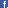 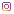 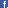 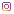 